Принято на заседании                                                                   «Утверждаю»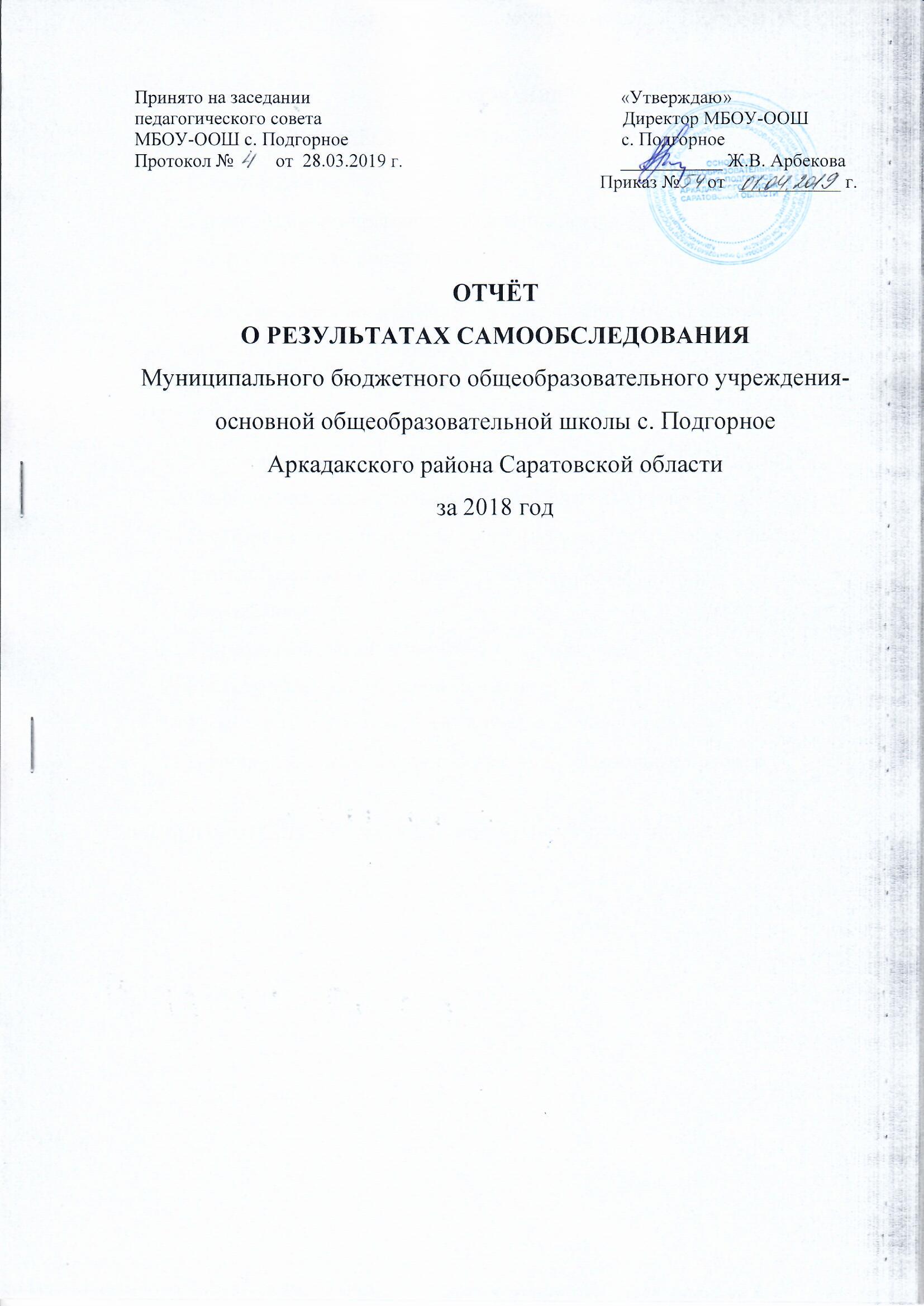 педагогического совета                                                                 Директор МБОУ-ООШ МБОУ-ООШ с. Подгорное                                                           с. ПодгорноеПротокол №         от  28.03.2019 г.                                               ___________ Ж.В. Арбекова Приказ №      от   ___________ г.ОТЧЁТО РЕЗУЛЬТАТАХ САМООБСЛЕДОВАНИЯМуниципального бюджетного общеобразовательного учреждения-основной общеобразовательной школы с. Подгорное Аркадакского района Саратовской области за 2018 годСОДЕРЖАНИЕ РАЗДЕЛ I. АНАЛИТИЧЕСКАЯ ЧАСТЬОбщие сведения                                                                                         -3Организационно-правовое обеспечение деятельности образовательного учреждения                                                                  -3Сведения о зданиях и помещениях для ведения образовательной деятельности и ресурсном обеспечении образовательного процесса  -4Контингент обучающихся образовательного учреждения и социальный паспорт                                                                                  -5Режим обучения, организация питания и обеспечение безопасности  -6Качество кадрового обеспечения образовательного процесса              -9Реализация образовательной программы, результаты обученности, функционирование внутренней системы оценки качества образования                                                                                                -11Трудоустройство выпускников                                                                -17Реализация воспитательной системы                                                      -18 Выявленные по результатам самообследования проблемы                  -20Планируемые мероприятия по решению выявленных проблем          -21 РАЗДЕЛ II. АНАЛИЗ ПОКАЗАТЕЛЕЙ ДЕЯТЕЛЬНОСТИ УЧРЕЖДЕНИЯ                    -22РАЗДЕЛ I. АНАЛИТИЧЕСКАЯ ЧАСТЬ 1. Общие сведения 1.1. Тип: бюджетное учреждение. 1.2. Вид: основная общеобразовательная школа. 1.3. Учредитель: Аркадакский муниципальный район. Функции и полномочия учредителя Школы от имени Аркадкского муниципального района осуществляет администрация Аркадакского муниципального района1.4. Организационно-правовая форма: юридическое лицо. 1.5. Наименования филиалов: филиалы отсутствуют. 1.6. Место нахождения: 412219,  Саратовская обл., Аркадакский р-н, с. Подгорное, ул. Школьная, 1 А. 1.7. Адрес(а) осуществления образовательной деятельности: 412219,  Саратовская обл., Аркадакский р-н, с. Подгорное, ул. Школьная, 1 А. 1.8. Телефон: (84542) 4-54-45.1.9. e-mail: Soldatenko9@yandex.ru. 1.10. Сайт: www.podgornoe.okis.ru. 1.14. ФИО руководителя: Арбекова Жанна Владиславовна. 1.15. Заместителей нет.2. Организационно-правовое обеспечение деятельности образовательного учреждения 2.1. ОГРН: 1026401586529 Реквизиты свидетельства о внесении записи в Единый государственный реестр юридических лиц: серия 64 № 001320515. 2.2. ИНН: 6402004670Реквизиты свидетельства о постановке на учет в налоговом органе юридического лица: серия 64 № 001326299. 2.3. Устав (дата утверждения учредителем, дата регистрации, регистрационный номер, реквизиты изменений и дополнений к уставу): 22.12.2015, ГРН 2156451590084. 2.4. Лицензия на осуществление образовательной деятельности (серия и №, регистрационный номер, наименование органа, выдавшего лицензию, дата выдачи, срок действия): серия 64Л01 № 0002390, регистрационный номер № 2662, МО Саратовской области, 22 апреля 2016 года, бессрочно. 2.5. Свидетельство о государственной аккредитации (серия и №, регистрационный номер, наименование органа, выдавшего свидетельство о государственной аккредитации, дата выдачи, срок действия): серия 64А01 № 0000619, регистрационный номер № 1331, МО Саратовской области, 07 июня 2016 года, свидетельство действительно до 31 марта 2023 года. 3. Сведения о зданиях и помещениях для ведения образовательной деятельности и ресурсном обеспечении образовательного процесса 3.1. Форма владения зданиями и помещениями, реквизиты соответствующих документов: свидетельство о государственной регистрации права на оперативное управление от 24.08.2010 серия 64 АВ № 943967, свидетельство о государственной регистрации права от 21.03.2011 серия 64 АГ № 164143 на пользование земельным участком. 3.2. Общая площадь используемых зданий и помещений: 1089,2 кв.м. 3.3. Учебная площадь: 304,1 кв.м. 3.4. Учебная площадь на одного обучающегося: 15,2 кв.м. 3.5. Заключение Федеральной службы по надзору в сфере защиты прав потребителей и благополучия человека на используемые здания и помещения (№, дата выдачи): № 64.07.02.000.М.000117.07.10 от 14.07.2010. 3.6. Заключение о соответствии объекта защиты обязательным требованиям пожарной безопасности (№, дата выдачи): № 000015 от 05.07.2010.  3.7. Оснащение учебных и специализированных помещений, используемых для реализации образовательных программ.          Занятия проводятся в 7 кабинетах. Имеются кабинеты химии, информатики, русского языка и литературы, начальных классов, в которых созданы необходимые условия для проведения лабораторно-практических занятий. Компьютерами оснащены рабочие места педагогов и администрации школы, все компьютеры имеют выход в сеть Интернет, скорость подключения к сети Интернет 50 Мбит/с. Также имеются: спортивный зал площадью 150,5 кв.м; библиотека с учебно-справочным, методическим и учебным фондом в количестве 3046 экземпляров, формируется электронный каталог; столовая на 35 посадочных мест; медицинский  кабинет; учительская.       1 кабинет информатики оборудован 10 компьютерами, имеющими доступ к сети Интернет.         В школе функционируют 10 рабочих мест преподавателей, из них 3 места оборудованны компьютерами с выходом в сеть Интернет, есть 3 мультимедийных проектора, 3 интерактивные доски.         Компьютерная и мультимедийная техника требует модернизации и ремонта.        Имеется пришкольная территория площадью 15949,45 м2, на которой расположены волейбольная площадка, спортивная площадка.3.8. Состояние библиотечного фонда. 3.9. Состояние учебно-информационного фонда. 3.10. Выводы:         В школе созданы условия в соответствии с требованиями к образовательному процессу. Однако необходимо провести следующие мероприятия: 1. Обновление компьютерного парка школы. 2. Продолжить работу по обеспечению учащихся и учителей учебной и методической литературой для организации образовательного процесса.4. Контингент учащихся образовательного учреждения и социальный паспорт4.1. Состав учащихся. На 01.01.2018 года контингент учащихся составлял 27 учащихся, 5 классов. На начало 2018-2019 учебного года в школе сформировано 5 классов-комплектов, учащихся – 20. Уровень начального общего образованияУровень основного общего образования4.2. Социальный паспорт учащихся. Социальный паспорт на 30 декабря 2018 года4.3. Выводы:       Главным итогом деятельности образовательного учреждения в прошедшем 2018 году является сохранение контингента и стабильность результатов обучения и развития учащихся. Однако наполняемость классов в начальной и основной школе не соответствует требованиям СанПиН 2.4.2.2821-10.5. Режим обучения, организация питания и обеспечение безопасности5.1. Режим обучения.       Учебный год в МБОУ –ООШ с. Подгорное начинается с 1 сентября. Продолжительность учебного года в 1-х классах – 33 недели, во 2-9-х классах – не менее 34 учебных недель. Продолжительность каникул в течение учебного года составляет не менее 30 календарных дней, летом – не менее 8 недель. Для учащихся первых классов в течение года устанавливаются дополнительные недельные каникулы (февраль). Продолжительность учебной недели для учащихся 2-9-х классов – 6 дней; для учащихся 1 класса – 5 дней; продолжительность уроков в 2-9 классах 45 минут. В оздоровительных целях и для обеспечения процесса адаптации учащихся к требованиям общеобразовательного учреждения в первых классах применяется ступенчатый режим постепенного наращивания учебной нагрузки:  сентябрь, октябрь – 3 урока по 35 минут;  ноябрь, декабрь – 4 урока по 35 минут;  второе полугодие – 4 урока по 40 минут.         Продолжительность перерывов между занятиями устанавливается с учетом необходимости активного отдыха и горячего питания учащихся. Обучение осуществляется в одну смену.Режим работы школы: понедельник – административные планёрки, планёрки с классными руководителями; вторник – приём родителей директором школы; среда – заседание педсовета, заседание Управляющего совета;четверг – день родительских собраний, заседание Совета профилактики; пятница– день генеральной уборки; суббота – день работы с родителями, спортивный день. Дни дежурства педагогов: понедельник – Петрова Н.А. учитель русского языка и литературы; вторник – Кулакова С.И. учитель музыки, Савина Е.Н. учитель английского языка; среда – Куликова Л.В. учитель ИЗО, Солдатенко А.А. учитель физики; четверг – Спиренкова Е.А. учитель математики, Нештаева Л.В. учитель начальных классов ; пятница – Тарасова Е.Г. учитель начальных классов; суббота – Чекунаева М.В. учитель химии, Арбекова Ж.В. директор.       Ответственная за организацию льготного и дотационного питания обучающихся и ежемесячную отчётную документацию Кулакова С.И. руководитель ШМС.5.2. Организация питания.     Питание учащихся осуществляется в столовой школы, где имеются также помещения для приготовления пищи и хранения продуктов. Функционирует бракеражная комиссия.       Средняя стоимость питания на одного ребёнка в день составляет 20 рублей (двухразовое питание). Дотационное питание получают 13 человек.Мониторинг по организации питания учащихся МБОУ –ООШ с. Подгорное       В школе реализуется региональная программа «Школьное молоко». Ведется  учет количества выданного молока по соответствующим формам, ежемесячно сдаются отчеты в МКУ «Централизованная бухгалтерия учреждений образования Аркадакского района Саратовской области». По состоянию на 30.12.2018 школьное молоко получают обучающиеся 1-4 классов – 9 человек (100% обучающихся).        Школьное молоко реализуется ежедневно на завтраки, отведенные для принятия пищи по школьному графику через классных руководителей по количеству присутствующих на занятиях детей.        В МБОУ-ООШ с. Подгорное регулярно проводится работа по пропаганде пользы молока: 1. Конкурс рисунка «Молоко, молоко для здоровья нам дано!». 2. Цикл бесед о пользе молока и молочных продуктов среди учащихся и родителей. 5.3. Обеспечение безопасности.        Безопасность учащихся и работников учреждения обеспечивается силами образовательного учреждения: тех.персонал с 07.00 до 19.00, сторожа с 19.00 до 07.00. В учреждении установлена 1 видеокамера внутреннего наблюдения, выведенная на монитор.        Пожарная безопасность обеспечивается системой АПС, обслуживание объектовой станции радиосистемы передачи извещений «Стрелец-Мониторинг» осуществляется Саратовским региональным отделением Общероссийской общественной организацией «Федерация пожарно-прикладного спорта России».        В МБОУ-ООШ с. Подгорное проводится целенаправленная работа по обеспечению безопасности всех участников образовательного процесса. В школе имеются:  автоматическая система оповещения людей о пожаре;  прямая телефонная связь с пожарным отделением – модуль связи GSM;  КТС для вызова сотрудников ФГУП «Охрана» Росгвардии по Саратовской области;  кабинеты и коридоры школы оснащены первичными средствами пожаротушения (огнетушителями);  на каждом этаже школы, а так же на стендах в кабинетах располагаются планы эвакуации людей и материальных ценностей;  на первом этаже для работников и обучающихся школы вывешены стенды по противопожарной тематике и правилами пользования первичными средствами пожаротушения;  кабинет ОБЖ.       Для обеспечения безопасности жизни и здоровья участников образовательного процесса разработаны инструкции, регламентирующие действия при угрозе возникновения чрезвычайных ситуаций, а также террористических актах.       С коллективом и обучающимися проводятся инструктажи по технике безопасности, практические занятия по отработке навыков поведения при возникновении ЧС. Ведутся журналы инструктажа по технике безопасности среди обучающихся. Проводятся занятия по оказанию первой помощи при несчастных случаях, не менее одного раза в месяц - учебная эвакуация из здания школы, месячники безопасности, занятия по гражданской обороне, классные часы и беседы, посвященные безопасности жизнедеятельности. Разработан Паспорт безопасности от 13.07.2018 г., организовано ежедневное дежурство администрации, учителей по школе. Соблюдается строгий пропускной режим.        Медицинское обслуживание обучающихся осуществляется в соответствии с договором об организации медицинского обслуживания детей с ГУЗ «Аркадакская районная поликлиника» от 09.01.2018. Ежегодно проводятся профилактические осмотры обучающихся врачами-специалистами, лабораторные исследования, туберкулино-диагностика обучающихся, вакцинация детей против гриппа, краснухи, гепатита и других инфекционных заболеваний.         За 2018 учебный год в МБОУ-ООШ с. Подгорное не зафиксировано  несчастных случаев с учащимися во время учебно-воспитательного процесса. Мероприятия, проведённые по улучшению условий охраны труда: 1) прошли обучение и проверку знаний по охране труда 2 работника администрации ОУ; 2) количество работников, прошедших медосмотр, составляет 100%. 5.4. Выводы:       Режим работы школы соответствует требованиям СанПиН 2.4.2.2821-10. Питание в школе организовано на хорошем уровне, высокий процент охвата учащихся горячим питанием. Приняты меры по обеспечению условий безопасного пребывания детей в образовательной организации. Однако необходимо провести следующие мероприятия: 1. Установить ограждение школы со стороны прилегающих домохозяйств с. Подгорное. 6. Качество кадрового обеспечения образовательного процесса6.1. Кадровый состав педагогов по состоянию на 31 декабря 2018 года представлен следующим образом:Награждены:- Благодарность Губернатора Саратовской области – Солдатенко А.А., учитель физики, 2009 год;- Грамотой Управления образования администрации Аркадакского МО Аркадакского муниципального района – Солдатенко А.А., учитель физики, 2014 год, Нештаева Л.В., учитель начальных классов, 2009 год;- Грамотой Главы администрации Аркадакского района – Нештаева Л.В., учитель начальных классов, 2015 год.6.2. Совершенствование педагогического и методического мастерства, методическое сопровождение учебно-воспитательного процесса.     Основной формой совершенствования педагогического и методического мастерства учителей школы в 2018 году было повышение квалификации и обучение на проблемных курсах и семинарах очно и дистанционно. Курсовую подготовку повышения квалификации по профилю педагогической деятельности прошли 3 педагога школы.     Педагоги школы работали над преобразованием существующих и внедрением инновационных форм, методов и технологий обучения и воспитания в целях повышения качества образовательного процесса, повышая уровень педагогической компетентности и культуры.        Структурой, организующей методическую работу учителей-предметников, являются методические объединения. В школе  в 2018 году действовало 2 методических объединений: 1. учителей предметов гуманитарного цикла (русский язык, литература, история, обществознание,  ОРКСЭ); 2. учителей предметов естественно-научного цикла (начальные классы, географии,  химии, биологии, экологии, ОБЖ, );        Главной задачей методических объединений являлось оказание помощи учителям в совершенствовании педагогического мастерства учителей.     Каждое методическое объединение имело свой план работы. На заседаниях школьных методических объединений обсуждались следующие вопросы:  знакомство с планом работы на учебный год;  работа с образовательными стандартами;  согласование календарно-тематических планов;  методы работы по ликвидации пробелов в знаниях учащихся;  методы работы с учащимися, имеющими повышенную мотивацию к учебно-познавательной деятельности;  формы и методы промежуточного и итогового контроля;  новые технологии и проблемы их внедрения в практику.  итоговая аттестация учащихся.6.3. Выводы:         В школе работают квалифицированные педагоги, которые постоянно повышают уровень педагогической компетентности и культуры . Для поддержки и развития профессионализма, самореализации педагогов необходимо создание в школе системы представления, обмена опытом посредством организации методических дней, педагогических советов, конкурсов профмастерства.7. Реализация образовательной программы, результаты обученности, функционирование внутренней системы оценки качества образования7.1. Учебный план образовательного учреждения.       Учебный план МБОУ-ООШ с. Подгорное на 2018-2019 учебный год разработан в преемственности с планом 2017-2018 учебного года, в соответствии с действующими Санитарно-эпидемиологическими правилами и нормативами СанПиН 2.4.2.2821-10, утвержденными постановлением главного государственного санитарного врача РФ от 29.12.2010 № 189. Учебный план составлен в соответствии с требованиями:  Федерального закона от 29.12.2012 № 273-ФЗ «Об образовании в Российской Федерации»;  Базисного учебного плана общеобразовательных учреждений РФ, реализующих программы общего образования 2004г., утвержденного приказом Министерства образования и науки РФ от 09.03.2004 № 1312, с изменениями;  федерального государственного образовательного стандарта начального общего образования, утвержденного приказом Министерства образования и науки РФ от 06.10.2009 № 373, с изменениями;  федерального государственного образовательного стандарта основного общего образования, утвержденного приказом Министерства образования и науки РФ от 17.12.2010 № 1897, с изменениями.        Содержание и структура учебного плана определяются требованиями регионального базисного учебного плана для образовательных учреждений, реализующих программы общего образования (приказ Министерства образования Саратовской области № 1206 от 27.04.2011), государственных образовательных стандартов, целями и задачами образовательной деятельности МБОУ-ООШ с. Подгорное, сформулированными в Уставе МБОУ-ООШ с. Подгорное , годовом Плане работы школы, Программе развития.     Структура учебного плана школы соответствует делению школы на два уровня: начальное общее образование – 1-4 классы; основное общее образование – 5-9 классы, поскольку образовательное учреждение реализует программы:       Целью учебного плана является реализация федерального государственного образовательного стандарта, регионального компонента и части, формируемой участниками образовательных отношений, что обеспечивает не только единство образовательного стандарта, но и развитие индивидуальных способностей учащихся, формирование творчески активной личности.       Обучение в 1-8-х классах в 2018-2019 учебном году ведётся на основе требований Федерального государственного образовательного стандарта второго поколения, который предусматривает формирование универсальных учебных действий в личностных, коммуникативных, познавательных, регулятивных сферах, обеспечивающих способность к организации самостоятельной учебной деятельности.       Учебный план 1-8-х классов состоит из обязательной части и части, формируемой участниками образовательных отношений. В соответствии с социальными запросами учащихся и их родителей, в целях реализации познавательных интересов школьников, развития общей культуры в 1-8-х классах вводятся предметы развивающей направленности и предметы на усиление базового ядра учебных дисциплин.      Учебный план 9-го класса включает две части: инвариантную и вариативную. Наполняемость инвариантной части определена базисным учебным планом и включает федеральный компонент. Вариативная часть включает дисциплины регионального компонента и компонента образовательного учреждения, часы которого используются на усиление базового ядра учебных предметов, развитие дифференциации обучения, введение элективных курсов для предпрофильной подготовки.       Учебным планом ОУ предусмотрено следующее распределение часов регионального компонента на уровнях:  основного общего образования: 9 класс – 3 часа – основы здорового образа жизни, экология, основы безопасности жизнедеятельности.     Часы части, формируемой участниками образовательных отношений, и компонента образовательного учреждения использованы следующим образом:  в 5 классе –информатика, обществознание, ОБЖ;  в 8 классе – экология, мой выбор, занимательное черчение, культура края.         Часы компонента образовательного учреждения  в 9 классе использованы на проведение элективных курсов  для подготовки девятиклассников к изучению предметов на профильном уровне и оказания психологической и педагогической помощи в выборе профиля дальнейшего обучения.      Внеурочная деятельность в 1-9 классах реализуется по направлениям:  физкультурно-спортивном;  художественно-эстетическом; общеинтеллектуальном; естественнонаучном.         Внеурочная деятельность реализуется в формах экскурсий, кружков, секций, круглых столов, олимпиад, игровых турниров, викторин, соревнований.   7.2. Учебные результаты и направления реализации интеллектуального потенциала учащихся.      Успеваемость по итогам 2017-2018 учебного года составила 95,7 %, что ниже на 4,3% по сравнению с 2016-2017 учебным годом, качество знаний – 47,8%,  не изменилось по сравнению с 2016-2017 учебным годом. Отсева учащихся по неуважительным причинам допущено не было, 1 обучающийся 8 класса по результатам промежуточной аттестации и по решению ТПМПК оставлен на повторный год обучения. Результаты обученности по уровням образования     По итогам 2 четверти 2018-2019 учебного года по Уставу школы подлежали аттестации учащиеся 2-9 классов (19 учащихся), успеваемость составила 94,7 %, качество знаний 21 %. Не успевают по математике один обучающийся 2 класса.      В апреле 2018 года в МБОУ-ООШ с. Подгорное проводились Всероссийские проверочные работы (мониторинговые исследования) в 4-х классах по русскому языку, математике и окружающему миру.        Назначение всероссийских проверочных работ (ВПР) в 4-х классах по русскому языку, математике, окружающему миру - оценить уровень общеобразовательной подготовки учащихся начальной школы в соответствии с требованиями ФГОС.Результаты ВПР по русскому языкуРезультаты ВПР по математикеРезультаты ВПР по окружающему миру        Девятый  класс в МБОУ-ООШ с. Подгорное в 2018 году окончили 8 выпускников. Все 8 выпускников (100%) сдали экзамены в рамках государственной итоговой аттестации в независимой форме и получили аттестаты об основном общем образовании.        Таким  образом, качество знаний выпускников 9-х классов составило 46,8%.       Промежуточная аттестация учащихся переводных классов проводится администрацией школы в конце учебного года. Формами проведения аттестации в 2-8 классах являются:  русский язык –диктант, тестирование с использованием КИМов в формате ОГЭ;  математика – контрольная работа, тестирование с использованием КИМов в формате ОГЭ;химия – тестирование с использованием КИМов в формате ОГЭ;физика – контрольная работа с решением задач.         Анализ результатов промежуточной аттестации свидетельствует, что справились с заданиями промежуточной аттестации по всем предметам учащиеся 7,8 классов (успеваемость 100%), в 3,4 классах с заданиями промежуточной аттестации по русскому языку и математике не справились 2 обучащиюхся.       Таким образом, успешно прошли промежуточную аттестацию в независимой форме 92,5% . На «4» и «5» справились с заданиями промежуточной аттестации 18 учащихся (высокомотивированные на учебу), которые подтвердили прочность, осознанность и системность освоения содержания учебных программ за курс 2-8 классов. Качество знаний участников промежуточной аттестации составило 52,5 %.7.3. Организация работы по расширению познавательных интересов учащихся и формированию навыков исследовательской работы. В МБОУ-ООШ с. Подгорное ведется работа по вовлечению учащихся в олимпиадное движение. В 2018 учебном году в предметных олимпиадах школьного этапа приняли участие  7 учащихся 5-9 классов.Из 7 учащихся 5-9 классов приняли участие в олимпиаде по одному предмету – 3 чел., по двум предметам – 1, по шести – 1 чел., по восьми – 2 чел.; количество участий в школьном этапе составило 63,3 % победителей и призёров от общего количества участий составляет 28,5%.        По результатам школьного этапа на муниципальный этап были направлены 2 обучающихся. Однако, по уважительным причинам, не смогли принять участия  в муниципальном этапе.          Учащиеся школы под руководством педагогов принимают участие в различных конкурсах, фестивалях, представляют результаты исследовательской работы на научно-практических конференциях.         7.4. Выводы:      МБОУ-ООШ с. Подгорное осуществляет образовательный процесс в соответствии с уровнями образовательных программ двух уровней общего образования. Реализуемая образовательная программа соответствует статусу образовательной организации, содержанию подготовки обучающихся и выпускников образовательным программам федерального государственного образовательного стандарта. В школе в полном объеме реализуются следующие образовательные программы: начального общего образования, основного общего образования.        Учебный план школы отвечает целям и задачам образовательной программы. Разработаны и внедрены в учебный процесс рабочие программы. Структура рабочих программ соответствует предъявляемым к ним требованиям. Неотъемлемой частью обучения в школе является внеурочная деятельность. Повышению познавательной активности способствуют занятия кружков, элективных курсов.        Качество знаний растет, но на уровне основного общего образования составляет менее 40%. Актуальной проблемой для школы является низкий уровень качества знаний учащихся на промежуточной аттестации.        Все 8 выпускников (100%) 9-го класса сдали экзамены в рамках государственной итоговой аттестации в независимой форме и получили аттестаты об основном общем образовании. Наблюдается низкий процент подтверждения годовых оценок по предметам по выбору.       Качество знаний по результатам ВПР в 4-ом классе 80%, однако необходимо добиваться высокого % соответствия годовых оценок и оценок, выставляемых за текущие контрольные работы.        Всем учителям-предметникам необходимо продолжить работу с одаренными учащимися на уроке и во внеурочной деятельности.       Администрации школы необходимо создавать условия для социально-педагогической поддержки одаренных детей, а также организовать систему педагогической и психологической подготовки, переподготовки и повышения квалификации учителей и руководителей школы, работающих с одаренными детьми.        Для повышения качества подготовки обучающихся всем учителям-предметникам необходимо усилить эффективность текущего контроля успеваемости и промежуточной аттестации обучающихся, индивидуального учета результатов освоения обучающимися образовательных программ и поощрений обучающихся, обеспечивать безопасность образовательной деятельности и охрану здоровья обучающихся. Активизировать индивидуальную работу с родителями (законными представителями) обучающихся из группы риска неуспевающих, слабоуспевающих.8. Востребованность выпускников      Государственная  итоговая  аттестация  была  проведена в 9 классе в объеме и форме, предусмотренных государственными нормативными документами. К государственной итоговой  аттестации  из  8 выпускников  9 класса были допущены все 8 человек, имеющие положительные результаты по общеобразовательным предметам по итогам года. Результаты трудоустройства выпускников       Анализ самоопределения обучающихся (за 2 года) после окончания школы показал, что в последнее время среди выпускников школы наблюдается тенденция поступления в средние специальные учреждения с целью получения рабочих специальностей.9. Реализация воспитательной системы9.1. Воспитательная работа в школе.       Деятельность педагогического коллектива, направленная на совершенствование системы воспитательной работы, включает в себя следующие задачи: 1. Воспитание личности, способной к саморазвитию, самоопределению, самореализации, самостоятельно действующей в ситуации выбора. 2. Формирование эстетической культуры. 3. Духовно-нравственное воспитание. 4. Привитие навыков здорового образа жизни. 5. Военно-патриотическое воспитание. 6. Профессиональная ориентация учащихся. 7. Организация досуговой деятельности. 8. Профилактика правонарушений, наркомании, алкоголизма, табакокурения, токсикомании. 9. Предупреждение детского травматизма (знание и соблюдение обучающимися правил поведения на улицах и дорогах, водоемах, при ЧС природного и техногенного характера). 10. Сотрудничество с родителями, предприятиями и учреждениями культуры и спорта.        Вся образовательная и воспитательная работа школы способствует реализации главной цели – достижение необходимых характеристик выпускников школы:  успешная социальная адаптация (способность интегрироваться в обществе);  четкая профессиональная ориентация (сформированность целостной картины мира, ключевых компетенций, разностороннее развитие: умственное, физическое, духовное);  гражданско-правовая зрелость (нравственность, патриотизм, толерантность, чувство собственного достоинства, рефлексия поведения, самоанализ, самооценка слабых и сильных сторон личности).        Реализация воспитательного процесса в школе проходит через различные виды деятельности:  ценностно-ориентированная;  познавательная;  художественная;  трудовая;  спортивная.        Формированию чувства ответственности, коллективизма способствуют традиции, сложившиеся в школе:  День знаний;  Посвящение в первоклассники;  Общешкольные праздники;  Социальные акции;  Участие в соревнованиях, спартакиадах.      Сохранению и укреплению здоровья обучающихся помогают Дни здоровья, «Веселые старты», спортивные соревнования, игры, спартакиады, занятия в спортивных секциях.       В школе организованы кружки и спортивные секции: 1. Волейбол (5-9 классы)2. Планета спорта (ОФП 1-4 кл.) 3. Палитра; 4. Мажор; 5.Юный  натуралист; 6. Юный химик; 7. Счастливый английский; 8. Книголюб; 9. Основы христианства.       Учащиеся школы принимают участие в сдаче норм Всероссийского физкультурно-спортивного комплекса «Готов к труду и обороне». На конец 2017-2018 учебного года ребята получили 2 золотых, 2 серебряных и 6 бронзовых знака отличия ГТО.       Огромное внимание в школе уделяется беседам о здоровом образе жизни. Среди учащихся 5-9 классов проведено анонимное анкетирование о здоровом образе жизни. Традиционно в 1-4-х классах проводятся соревнования «Мама, папа, я – дружная спортивная семья».       В школе есть музейная комната. В экспозициях  представлены: хозяйственная утварь,  глиняная, чугунная, деревянная посуда,  столовые приборы,  самовары,  утюги,  патефон,  керосиновая лампа,  старинная одежда,  вязанные самотканые предметы,  предметы интерьера старинного дома,  старинные музыкальные инструменты,  видеоматериалы, отснятые совместно с обучающимися и ветеранами и др.         Для учащихся школы в музее проводятся уроки истории, окружающего мира, ОБЖ, внеклассные мероприятия: экскурсии, лекции, встречи с интересными людьми, ветеранами.        В течение 2018 года в школе активно велась работа по профилактике алкоголизма, табакокурения, наркомании, по предупреждению правонарушений среди несовершеннолетних. Проводились Советы профилактики, малые педсоветы, тематические беседы, просмотры кинофильмов на актуальные темы. В школе нет учащихся, состоящих на учете  ПДН.9.2. Выводы:       Воспитательная система школы способствует всестороннему развитию обучающихся, их личностной самореализации. Однако следует усилить профилактическую работу по предупреждению правонарушений среди обучающихся, пропаганду здорового образа жизни. Классным руководителям активизировать индивидуальную работу с детьми «группы риска» и их родителями (законными представителями). Выявленные по результатам самообследования проблемы1. Недостаточная материальная база школы для организации спортивной и физкультурно-оздоровительной работы, информатизации обучения. 2. Наличие недостатков в обеспечении условий безопасного пребывания детей в образовательной организации. 3. Наполняемость классов в начальной и основной школе не соответствует требованиям СанПиН 2.4.2.2821-10. 4. Недостаточная активность педагогов в распространении собственного опыта и инновационной деятельности. 5. Менее 40% качество обученности на уровне основного общего образования, есть 1 обучающийся, оставленный на повторный год обучения в 8 класс. 6. Низкий уровень качества знаний учащихся на промежуточной аттестации. 7. Низкий процент подтверждения годовых оценок выпускников 9-го класса по предметам по выбору. 11. Планируемые мероприятия по решению выявленных проблем1. Обновление компьютерного парка школы, объединение всех компьютеров школы в локальную сеть. 2. Установка ограждения школы со стороны прилегающих домовладений по улице Школьная и Центральная села Подгорное. 3. Создание в школе единой системы представления, обмена опытом посредством организации совместных проблемных семинаров, педагогических советов, конкурсов профмастерства, совершенствование системы методического сопровождения учителей. 4. Создание условий для социально-педагогической поддержки одаренных детей, а также формирование системы педагогической и психологической подготовки, переподготовки и повышения квалификации учителей и руководителей школы, работающих с одаренными детьми. 5. Повышение качества обученности, результативности прохождения промежуточной и итоговой аттестации, независимых диагностик, результативности олимпиадного, конкурсного движения школьников через расширение спектра современных образовательных технологий, форм и методов обучения, применяемых в образовательном процессе. 6. Продолжение работы по качественной подготовке учащихся к прохождению государственной итоговой аттестации на уроках и во внеурочной деятельности. 7. Совершенствование системы мониторинга образовательного процесса в условиях уровневой и профильной дифференциации. 8. Усиление воспитательной функции образования, направленной на формирование гражданственности, нравственности, патриотизма. Усиление мер по борьбе с безнадзорностью, асоциальным поведением учащихся. РАЗДЕЛ II. АНАЛИЗ ПОКАЗАТЕЛЕЙ ДЕЯТЕЛЬНОСТИ УЧРЕЖДЕНИЯДиректор МБОУ-ООШ с. Подгорное                                              Ж.В. Арбекова№ п/пНаименование кабинетов, лабораторий, классовНеобхо-димое коли-чество Факти-чески имеется Оснащен-ность в % Наличие инструк-ций по ТБ Наличие акта-разреше-ния Наличие и состояние ученической мебели 1Химии 1150%имеется имеется удовл. 2Русского языка1180%имеетсяимеетсяудовл.3Информатики 1180%имеетсяимеетсяудовл.4Географии/экологии1/11/185%/30%имеетсяимеетсяудовл. 5Начальных классов2280%имеетсяимеется удовл. 6ОБЖ1180%имеетсяимеетсяудовл.7Спортзал 1150%имеетсяимеетсяудовл.Количество экземпляров Общий фонд3046Периодические издания3Справочная литература66Художественная литература2376Новые поступления за 5 лет1Количество экземпляров учебниковКоличество экземпляров учебно-методические изданияЭлектронные образовательные ресурсы (количество единиц)205320 781 класс2 класс3 класс4 класс1-4 классы1 чел.3 чел.3 чел.2 чел.9 чел.5 класс8 класс9 класс5-9 классы 5 чел.4 чел.2 чел.11 чел.КлассыВсегоМногодетныеМалообеспеченныеСостоят на ВШУ1-4952-5-911241Итого 20761№1-9 классы1-4 классы5-9 классы1 Количество учащихся в школе 20911 2 Количество девочек 73 43 Количество мальчиков 13 6 74 Количество семей, в которых проживают учащиеся ОУ 15- - 5 Количество неполных семей / в них детей 4/4 1/1 3/3 5.1 в т.ч. матерей-одиночек / в них детей 4/4 1/1 3/3 6 Количество социально-незащищенных семей/ в них детей 8/13 5/10 3/3 12 Количество многодетных семей / в них детей 3/7 3/61/113 Количество малоимущих семей (имеющих документ, подтверждающий статус) / в них детей 8/10 4/6 4/4 14 Количество семей, находящихся в социально-опасном положении / в них детей 2/2 1/1 1/1 №Наименование Количество 1. Количество детей, получающих школьное питание, всего (чел. / % от общего количества учащихся) Из них: 1-4 классы 5-9 классы 20/100%9/45% 11/55%2. Количество детей, получающих горячее питание, всего (чел. / % от общего количества учащихся) Из них: 1-4 классы 5-9 классы 20/100%9/45% 11/55%3. Количество детей, получающих комплекс «завтрак + обед», всего (чел. / % от общего количества учащихся) Из них: 1-4 классы 5-9 классы 20/100%9/45% 11/55%4. Количество детей, получающих льготное питание, всего (чел. / % от общего количества учащихся из социально-незащищенных семей) Из них: 1-4 классы 5-9 классы 13 / 65% 7/78 6/55Всего педагоговИмеют квалификационную категориюИмеют квалификационную категориюИмеют квалификационную категориюИмеют званиеВсего педагоговвысшую первуюсоответствие занимаемой должностиИмеют звание1001/10 %9/ 90%-ФИО учителяПредмет Место прохожденияПрограммаСроки прохожденияСпиренкова Е. А.математикаСаратовский областной институт развития образования« Теория и методика преподавания математики в условиях релизации концепции развития математического образования в РФ»11.09.18-28.09.18Солдатенко А. А.Физическая культура и ОБЖСаратовский областной институт развития образования« Формирование физической культуры и культуры безопасной жизнедеятельности обучающихся в условиях реализации ФГОС( с использованием ДОТ)25.09. 18– 5.12.18Куликова Л. В.Изобразительное искусствоСаратовский областной институт развития образования« Методические особенности преподавания предметов искусства с учетом требований ФГОС» ( с использованием ДОТ)8.10.18- 26.10.18Мероприятие Статус Ф.И.О. учителя Результативность Выступление на районной педагогической конференции, секция учителей иностранного языка Участник Савина Е.Н. Сертификат август 2018 г. Российское методическое мероприятие rosuchebnik.ru« Традиции и новаторство современной педагогики искусства в достижении образовательных результатов ФГОС»участникКуликова Л. В.Сертификат22.10.18№ Наименование Нормативный срок освоения 1 начальное общее образование 4 года 2 основное общее образование 5 лет Учебные годы 2015/2016 уч. год 2016/2017 уч. год 2017/2018 уч. год уровни ОО успеваемость/качество успеваемость/качество успеваемость/качество НОО 100/40 % 100/50 % 100 /45,5 % ООО 100/52,6 % 100/46,6 % 99,8 /50 % В среднем по ОУ 100/ 50 % 100/47,8 % 99,9 /47,8 % Класс ФИО учителя Кол-во уч-ся в классе Выполняли работу «5» «4» «3» «2» % успев. % качества Кол-во подтвердивших оценки- % 4Нештаева Л.В. 55 0221  804080Класс ФИО учителя Кол-во уч-ся в классе Выполняли работу «5» «4» «3» «2» % успев. % качества Кол-во подтвердивших оценки- % 4Нештаева Л.В. 55 022 1 804080Класс ФИО учителя Кол-во уч-ся в классе Выполняли работу «5» «4» «3» «2» % успев. % качества Кол-во подтвердивших оценки- % 4Нештаева Л.В. 55 0221  804060Предмет Всего сдавали % от общего числа «2» «3» «4» «5» Успеваемость Качество ЗУН Подтвердили годовые оценки (кол-во -%) Повысили годовые оценки (кол-во -%) Понизили годовые оценки (кол-во -%) Средний балл по ОУ Максимальный балл Русский язык8100038620100636/751/131/132734Математика 8100038620100627/881/130/01620Биология 675067330100334/670/02/332329География 22500021001001/501/500/02829Обществознание 8100088120100133/380/05/632128Класс Результаты промежуточной аттестацииРезультаты промежуточной аттестацииРезультаты промежуточной аттестацииРезультаты промежуточной аттестацииРезультаты промежуточной аттестацииРезультаты промежуточной аттестацииКласс Предмет% успеваемости% качества предмет % успеваемости % качества 2Русский язык1000Математика 1001003Русский язык100100Математика 6704Русский язык8020Математика 80607Русский язык10066,6Математика 100677Физика 10066,6Математика 100678Русский язык10050Математика 50508Химия10050Математика 5050№ класс предмет статус учитель, подготовивший победителя/призёра мунэтапа ВсОШ 18химияпризёрЧекунаева Марина Валентиновна25информатикапобедительСолдатенко Алексей АлександровичМероприятие Уровень Кол-во победителей Кол-во призеров Кол-во участников Международный игровой конкурс по естествознанию «Человек и природа-2018»Районный105Международный игровой конкурс «Золотое руно»районный005Конкурс «КИТ – 2018»районный337Математический конкурс-игра «Кенгуру – 2018»районный106Межрегиональная военно-патриотическая акция «История о Великой Отечественной войне из семейных архивов»региональный001Районный конкурс «Ученик года – 2018»районный001Всероссийский конкурс «Россия - 2035»федеральный011Областной конкурс детского рисунка «Нашей армии герои»региональный001Районный конкурс проектных и исследовательских работ учащихся в номинации «От гипотезы к открытию»Районный 011Год выпускаВсего выпускниковОбщее число выпускников, продолживших обучение в 10 классеОбщее число выпускников, продолживших обучение в 10 классеОбщее число выпускников, поступивших в ссузыОбщее число выпускников, поступивших в ссузыГод выпускаВсего выпускниковКоличество%Количество%2016 – 20173--267%2017 - 20188225%4        50%Количество выпускников 9 классаИз них:8 челВыбыли,	в	связи	с	переменой	места жительства0 челПродолжили обучение в 10 классе МБОУ СОШ №1 г.Аркадака2 чел.Продолжили обучение в ССУЗах4 чел.№ п/пПоказателиЕдиница измерен.1 Образовательная деятельность1.1 Общая численность учащихся20 человек1.2Численность учащихся по образовательной программеначального общего образования9 человек1.3Численность учащихся по образовательной программеосновного общего образования 11 человек1.4Численность учащихся по образовательной программесреднего общего образования-1.5Численность/удельный вес численности учащихся,успевающих на “4”и “5”по результатам промежуточнойаттестации, в общей численности учащихся11 человек/46%1.6Средний балл государственной итоговой аттестациивыпускников 9 класса по русскому языку27 баллов1.7Средний балл государственной итоговой аттестациивыпускников 9 класса по математике16 балла1.8Средний балл единого государственного экзаменавыпускников 11 класса по русскому языку-1.9Средний балл единого государственного экзаменавыпускников 11 класса по математике (профильный уровень)-1.10Численность/удельный вес численности выпускников 9класса, получивших неудовлетворительные результаты нагосударственной итоговой аттестации по русскому языку,в общей численности выпускников 9 класса0 человек/ 0%1.11Численность/удельный вес численности выпускников 9класса, получивших неудовлетворительные результаты нагосударственной итоговой аттестации по математике, вобщей численности выпускников 9 класса0 человек/ 0%1.12Численность/удельный вес численности выпускников 11класса, получивших результаты ниже установленногоминимального количества баллов единогогосударственного экзамена по русскому языку, в общейчисленности выпускников 11 класса-1.13Численность/удельный вес численности выпускников 11класса, получивших результаты ниже установленногоминимального количества баллов единогогосударственного экзамена по математике (базовыйуровень), в общей численности выпускников 11 классаЧисленность/удельный вес численности выпускников 11класса, получивших результаты ниже установленногоминимального количества баллов единогогосударственного экзамена по математике (профильныйуровень), в общей -численности выпускников 11 класса-1.14Численность/удельный вес численности выпускников 9класса, не получивших аттестаты об основном общемобразовании, в общей численности выпускников 9 класса0 человек/ 0%1.15Численность/удельный вес численности выпускников 11класса, не получивших аттестаты о среднем общемобразовании, в общей численности выпускников 11 класса-1.16Численность/удельный вес численности выпускников 9класса, получивших аттестаты об основном общемобразовании с отличием, в общей численностивыпускников 9 класса0 человек/ 0%1.17Численность/удельный вес численности выпускников 11класса, получивших аттестаты о среднем общемобразовании с отличием, в общей численностивыпускников 11 класса-1.18Численность/удельный вес численности обучающихся,принявших участие в различных олимпиадах, смотрах,конкурсах, в общей численности учащихся9 человек/ 33 %1.19Численность/удельный вес численности учащихся-победителей и призеров олимпиад, смотров, конкурсов, вобщей численности учащихся, в том числе:2 человек / 7,4%1.19.1Регионального уровня0 человек / 0 %1.19.2Федерального уровня1 человек/ 3,7%1.19.3Международного уровня0 человек/ 0%1.20Численность/удельный вес численности учащихся,получающих образование с углубленным изучениемотдельных учебных предметов, в общей численностиучащихся0 человек/ 0%1.21Численность/удельный вес численности учащихся,получающих образование в рамках профильногообучения, в общей численности учащихся-1.22Численность/удельный вес численности обучающихся сприменением дистанционных образовательныхтехнологий, электронного обучения, в общей численностиучащихся0 человек/ 0%1.23Численность/удельный вес численности учащихся врамках сетевой формы реализации образовательныхпрограмм, в общей численности учащихся0 человек/ 0%1.24Общая численность педагогических работников, в томчисле:10 человек1.25Численность/удельный вес численности педагогическихработников, имеющих высшее образование, в общейчисленности педагогических работников7 человек/ 70 %1.26Численность/удельный вес численности педагогическихработников, имеющих высшее образованиепедагогической направленности (профиля), в общейчисленности педагогических работников7 человек/70%1.27Численность/удельный вес численности педагогическихработников, имеющих среднее профессиональноеобразование, в общей численности педагогическихработников3 человек/ 30%1.28Численность/удельный вес численности педагогическихработников, имеющих среднее профессиональноеобразование педагогической направленности (профиля), вобщей численности педагогических работников1 человек/ 10%1.29Численность/удельный вес численности педагогическихработников, которым по результатам аттестацииприсвоена квалификационная категория в общейчисленности педагогических работников, в том числе: 1человек/ 10%1.29.1Высшая0 человек/ 0%1.29.2Первая1 человек/ 10%1.30Численность/удельный вес численности педагогическихработников в общей численности педагогическихработников, педагогический стаж работы которыхсоставляет:человек/%1.30.1До 5 лет0 человека/ 0%1.30.2Свыше 30 лет6 человека/ 60%1.31Численность/удельный вес численности педагогическихработников в общей численности педагогическихработников в возрасте до 30 лет0 человек/ 0%1.32Численность/удельный вес численности педагогическихработников в общей численности педагогическихработников в возрасте от 55 лет2 человека/ 20 %1.33Численность/удельный вес численности педагогических иадминистративно-хозяйственных работников, прошедшихза последние 5 лет повышениеквалификации/профессиональную переподготовку попрофилю педагогической деятельности или инойосуществляемой в образовательной организациидеятельности, в общей численности педагогических иадминистративно-хозяйственных работников9 человек/ 90%1.34Численность/удельный вес численности педагогических иадминистративно-хозяйственных работников, прошедшихповышение квалификации по применению вобразовательном процессе федеральных государственныхобразовательных стандартов в общей численностипедагогических и административно-хозяйственныхработников9 человек/ 90%2 Инфраструктура2.1Количество компьютеров в расчете на одного учащегося0,65 единицы2.2Количество экземпляров учебной и учебно-методическойлитературы из общего количества единиц хранениябиблиотечного фонда, состоящих на учете, в расчете наодного учащегося26 единиц2.3Наличие в образовательной организации системыэлектронного документооборотанет2.4Наличие читального зала библиотеки, в том числе:нет2.4.1С обеспечением возможности работы на стационарныхкомпьютерах или использования переносныхкомпьютеровнет2.4.2С медиатекойнет2.4.3Оснащенного средствами сканирования и распознаваниятекстовнет2.4.4С выходом в Интернет с компьютеров, расположенных впомещении библиотекинет2.4.5С контролируемой распечаткой бумажных материаловнет2.5Численность/удельный вес численности учащихся,которым обеспечена возможность пользоватьсяширокополосным Интернетом (не менее 2 Мб/с), в общейчисленности учащихся0 человек/ 0%2.6Общая площадь помещений, в которых осуществляетсяобразовательная деятельность, в расчете на одногоучащегося15,2 кв.мПоказателиЕдиница измеренияПример формулировки в отчетеОбразовательная деятельностьОбразовательная деятельностьОбразовательная деятельностьОбщая численность учащихсячеловекОбщая численность обучающихся на 1 сентября 2018 года –20 человек, в том числе:Численность учащихся по образовательной программе начального общего образованиячеловек− обучающихся по образовательной программе начального общего образования – 9Численность учащихся по образовательной программе основного общего образованиячеловек− обучающихся по образовательной программе основного общего образования – 11человек− обучающихся по образовательной программе среднего общего образования – 0Численность (удельный вес) учащихся, успевающих на «4» и «5», по результатам промежуточной аттестации, от общей численности обучающихсячеловек (процент)Численность учащихся, успевающих на «4» и «5» по результатам промежуточной аттестации, от общей численности обучающихся – 11 человека (46%)Средний балл ГИА выпускников 9-го класса по русскому языкубаллСредний балл ГИА:
− выпускников 9-го класса по русскому языку – 27;Средний балл ГИА выпускников 9-го класса по математикебалл− выпускников 9-го класса по математике – 16;Средний балл ЕГЭ выпускников 11-го класса по русскому языкубалл− выпускников 11-го класса по русскому языку – 0;Средний балл ЕГЭ выпускников 11-го класса по математикебалл− выпускников 11-го класса по математике – 0/0 (профиль/база)Численность (удельный вес) выпускников 9-го класса, которые получили неудовлетворительные результаты на ГИА по русскому языку, от общей численности выпускников 9-го классачеловек (процент)Численность выпускников 9-го класса, которые получили неудовлетворительные результаты на ГИА, от общей численности выпускников 9-го класса:
− по русскому языку – 0 человек (0%);Численность (удельный вес) выпускников 9-го класса, которые получили неудовлетворительные результаты на ГИА по математике, от общей численности выпускников 9-го классачеловек (процент)− по математике – 0 человек (0%)Численность (удельный вес) выпускников 11-го класса, которые получили результаты ниже установленного минимального количества баллов ЕГЭ по русскому языку, от общей численности выпускников 11-го классачеловек (процент)Численность выпускников 11-го класса, которые получили результаты ниже установленного минимального количества баллов ЕГЭ, от общей численности выпускников 11-го класса:
− по русскому языку – 0 человек (0%);Численность (удельный вес) выпускников 11-го класса, которые получили результаты ниже установленного минимального количества баллов ЕГЭ по математике, от общей численности выпускников 11-го классачеловек (процент)− по математике – 0 человек (0%)Численность (удельный вес) выпускников 9-го класса, которые не получили аттестаты, от общей численности выпускников 9-го классачеловек (процент)Численность выпускников 9-го класса, которые не получили аттестаты, от общей численности выпускников 9-го класса – 0 человек (0%)Численность (удельный вес) выпускников 11-го класса, которые не получили аттестаты, от общей численности выпускников 11-го классачеловек (процент)Численность выпускников 11-го класса, которые не получили аттестаты, от общей численности выпускников 11-го класса – 0 человек (0%)Численность (удельный вес) выпускников 9-го класса, которые получили аттестаты с отличием, от общей численности выпускников 9-го классачеловек (процент)Численность (удельный вес) выпускников 9-го класса, которые получили аттестаты с отличием, от общей численности выпускников 9-го класса – 0 человек (0 %)Численность (удельный вес) выпускников 11-го класса, которые получили аттестаты с отличием, от общей численности выпускников 11-го классачеловек (процент)Численность (удельный вес) выпускников 11-го класса, которые получили аттестаты с отличием, от общей численности выпускников 11-го класса – 0 человек (0 %)Численность (удельный вес) учащихся, которые принимали участие в олимпиадах, смотрах, конкурсах, от общей численности обучающихсячеловек (процент)Численность учащихся, которые принимали участие в олимпиадах, смотрах, конкурсах, от общей численности обучающихся –9 человек (33,3%)Численность (удельный вес) учащихся – победителей и призеров олимпиад, смотров, конкурсов от общей численности обучающихся, в том числе:– регионального уровня;– федерального уровня;– международного уровнячеловек (процент)2 человека/7,4 %Численность (удельный вес) учащихся – победителей и призеров олимпиад, смотров, конкурсов от общей численности обучающихся, в том числе:– регионального уровня;– федерального уровня;– международного уровнячеловек (процент)− регионального уровня – 0 человека (0 %);− федерального уровня – 0 человек (0%);− международного уровня – 0 человек (0%)Численность (удельный вес) учащихся по программам с углубленным изучением отдельных учебных предметов от общей численности обучающихсячеловек (процент)Численность учащихся, получающих образование с углубленным изучением отдельных учебных предметов, в общей численности учащихся – 0 человек (0%)Численность (удельный вес) учащихся по программам профильного обучения от общей численности обучающихсячеловек (процент)В образовательной организации не проводят обучение по программам профильного обученияЧисленность (удельный вес) учащихся по программам с применением дистанционных образовательных технологий, электронного обучения от общей численности обучающихсячеловек (процент)В образовательной организации не проводят обучение с применением дистанционных образовательных технологий, электронного обученияЧисленность (удельный вес) учащихся в рамках сетевой формы реализации образовательных программ от общей численности обучающихсячеловек (процент)В образовательной организации образовательные программы в рамках сетевой формы не реализуютсяОбщая численность педработников, в том числе количество педработников:– с высшим образованием;– с высшим педагогическим образованием;– со средним профессиональным образованием;– со средним профессиональным педагогическим образованиемчеловекВ образовательной организации работает 10 педработник, в том числе:− с высшим образованием – 7 человек;− с высшим педагогическим образованием – 7;− со средним профессиональным образованием – 3;− со средним профессиональным педагогическим образованием – 1Численность (удельный вес) педработников с квалификационной категорией от общей численности таких работников, в том числе:– с высшей;– с первойчеловек (процент)Численность педагогических работников, которым по результатам аттестации присвоена квалификационная категория:− высшая категория – 0 (%);− первая категория – 1 (10 %)Численность (удельный вес) педработников от общей численности таких работников с педагогическим стажем:– до 5 лет;– больше 30 летчеловек (процент)Численность педагогических работников, педагогический стаж работы которых составляет:− до 5 лет – 0 (0 %);− больше 30 лет – 6 (60 %)Численность (удельный вес) педработников от общей численности таких работников в возрасте:– до 30 лет;– от 55 летчеловек (процент)Численность педагогических работников в возрасте: – до 30 лет – 0 человек (0 %); – от 55 лет – 2 человек (20 %) Численность (удельный вес) педагогических и административно-хозяйственных работников, которые за последние пять лет прошли повышение квалификации или профессиональную переподготовку, от общей численности таких работниковчеловек (процент)Численность педагогических и административно-хозяйственных работников, прошедших за последние пять лет повышение квалификации, – 10 человек (100 %)Численность (удельный вес) педагогических и административно-хозяйственных работников, которые прошли повышение квалификации по применению в образовательном процессе ФГОС, от общей численности таких работниковчеловек (процент)Численность педагогических и административно-хозяйственных работников, прошедших повышение квалификации по применению в образовательном процессе ФГОС, от общей численности таких работников – 10 человек (100 %)ИнфраструктураИнфраструктураИнфраструктураКоличество компьютеров в расчете на одного учащегосяединицВ образовательной организации имеется 0,65 единицы компьютеров на одного учащегосяКоличество экземпляров учебной и учебно-методической литературы от общего количества единиц библиотечного фонда в расчете на одного учащегосяединицКоличество экземпляров учебной и учебно-методической литературы от общего количества единиц библиотечного фонда в расчете на одного учащегося – 26 единицНаличие в школе системы электронного документооборотаесть/нетВ образовательной организации не действует система электронного документооборотаНаличие в школе читального зала библиотеки, в том числе наличие в ней:– рабочих мест для работы на компьютере или ноутбуке;– медиатеки;– средств сканирования и распознавания текста;– выхода в интернет с библиотечных компьютеров;– системы контроля распечатки материаловесть/нетЧитального зала библиотеки нет− нет;− медиатеку;− нет;− нет;− нетЧисленность (удельный вес) учащихся, которые могут пользоваться широкополосным интернетом не менее 2 Мб/с, от общей численности обучающихсячеловек (процент)Все обучающиеся (20 человек – 100%) имеют возможность пользоваться широкополосным интернетом не менее 2 Мб/сОбщая площадь помещений для образовательного процесса в расчете на одного учащегосякв. мОбщая площадь помещений для образовательного процесса в расчете на одного учащегося – 15,2 кв. м